2 февраля - День разгрома советскими войсками немецко-фашистских войск в Сталинградской битвеСобытие, изменившее ход Второй Мировой войны – 2 февраля 1943 года завершилась Сталинградская битва. То, что должно было стать триумфом немецко-фашистских войск, обратилось великим провалом: враг бежал, потерпев сокрушительное поражение. 200 дней длилась Сталинградская битва, 200 дней наша армия сперва оборонялась, а затем наступала. Танки, пехота, артиллерия! Советские войска вышли из битвы, держа инициативу в руках – и не выпускали ее до самой Победы. Наш народ выстоял в тяжелейших условиях Сталинграда и доказал всему миру, что непобедимость немецкой армии – миф.
В этот день вспоминаем героев. Спасибо! За тот далекий подвиг и этот сегодняшний мир.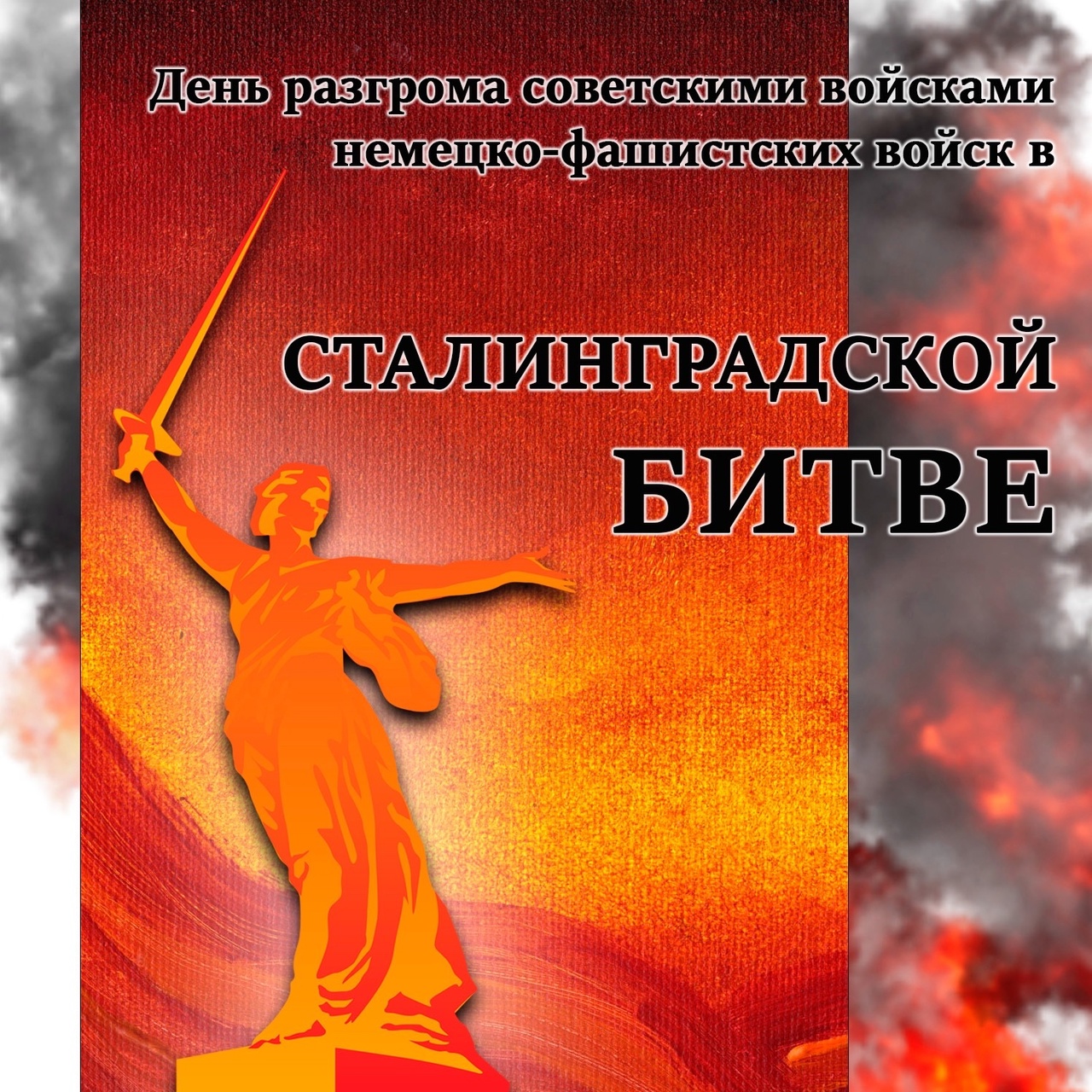 